附件2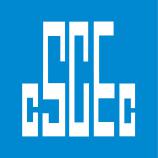 中国建筑项目管理表格中国建筑项目管理表格中国建筑项目管理表格中国建筑项目管理表格中国建筑项目管理表格中国建筑项目管理表格项目概况项目概况项目概况项目概况项目概况项目概况项目概况项目概况项目概况项目概况项目概况项目概况项目名称潍坊高密二实小碧桂园项目潍坊高密二实小碧桂园项目潍坊高密二实小碧桂园项目潍坊高密二实小碧桂园项目潍坊高密二实小碧桂园项目潍坊高密二实小碧桂园项目潍坊高密二实小碧桂园项目一、主要建设概况描述一、主要建设概况描述一、主要建设概况描述一、主要建设概况描述一、主要建设概况描述一、主要建设概况描述一、主要建设概况描述一、主要建设概况描述工程名称潍坊高密二实小碧桂园总承包工程潍坊高密二实小碧桂园总承包工程潍坊高密二实小碧桂园总承包工程潍坊高密二实小碧桂园总承包工程工程地点工程地点山东省潍坊市高密市文昌街与梓潼路交汇处东北角建设方高密市新碧房地产开发有限公司高密市新碧房地产开发有限公司高密市新碧房地产开发有限公司高密市新碧房地产开发有限公司设计单位设计单位广东博意建筑设计院有限公司监理单位潍坊天鹏建设监理有限公司潍坊天鹏建设监理有限公司潍坊天鹏建设监理有限公司潍坊天鹏建设监理有限公司总承包单位总承包单位中国建筑第二工程局有限公司工程类型□公建□工业☑住宅□市政□公路□其他□公建□工业☑住宅□市政□公路□其他□公建□工业☑住宅□市政□公路□其他□公建□工业☑住宅□市政□公路□其他□公建□工业☑住宅□市政□公路□其他□公建□工业☑住宅□市政□公路□其他□公建□工业☑住宅□市政□公路□其他投资性质□政府□BT□外资□合资☑民营□其他□政府□BT□外资□合资☑民营□其他□政府□BT□外资□合资☑民营□其他□政府□BT□外资□合资☑民营□其他□政府□BT□外资□合资☑民营□其他□政府□BT□外资□合资☑民营□其他□政府□BT□外资□合资☑民营□其他主要用途住宅住宅住宅住宅住宅住宅住宅结构类型□框架☑框剪□框筒□筒中筒□钢结构□剪力墙□其他□框架☑框剪□框筒□筒中筒□钢结构□剪力墙□其他□框架☑框剪□框筒□筒中筒□钢结构□剪力墙□其他□框架☑框剪□框筒□筒中筒□钢结构□剪力墙□其他□框架☑框剪□框筒□筒中筒□钢结构□剪力墙□其他□框架☑框剪□框筒□筒中筒□钢结构□剪力墙□其他□框架☑框剪□框筒□筒中筒□钢结构□剪力墙□其他占地面积（㎡）39066.66 ㎡39066.66 ㎡39066.66 ㎡39066.66 ㎡39066.66 ㎡39066.66 ㎡39066.66 ㎡建筑面积133196.28㎡133196.28㎡133196.28㎡133196.28㎡133196.28㎡133196.28㎡133196.28㎡建筑高度34层101米，24层74.05米，18层85.84，16层55.59，2层9米99米9米34层101米，24层74.05米，18层85.84，16层55.59，2层9米99米9米34层101米，24层74.05米，18层85.84，16层55.59，2层9米99米9米34层101米，24层74.05米，18层85.84，16层55.59，2层9米99米9米34层101米，24层74.05米，18层85.84，16层55.59，2层9米99米9米34层101米，24层74.05米，18层85.84，16层55.59，2层9米99米9米34层101米，24层74.05米，18层85.84，16层55.59，2层9米99米9米建筑层数包含3栋34层，1栋16F，1栋24层，3栋18层，1栋综合楼2F包含3栋34层，1栋16F，1栋24层，3栋18层，1栋综合楼2F建筑层高建筑层高建筑层高3.9米3.9米总工期778天778天778天778天778天778天778天开工日期2019年6月152019年6月152019年6月15竣工日期竣工日期竣工日期2021.08.01二、主要建筑概况描述二、主要建筑概况描述二、主要建筑概况描述二、主要建筑概况描述二、主要建筑概况描述二、主要建筑概况描述二、主要建筑概况描述二、主要建筑概况描述潍坊高密二实小碧桂园项目位于山东省潍坊市高密市文昌街和梓潼路交汇处东北角，总建筑面积约13.3万㎡，其中地上约10.85万㎡，地下约2.45万㎡。潍坊高密二实小碧桂园项目位于山东省潍坊市高密市文昌街和梓潼路交汇处东北角，总建筑面积约13.3万㎡，其中地上约10.85万㎡，地下约2.45万㎡。潍坊高密二实小碧桂园项目位于山东省潍坊市高密市文昌街和梓潼路交汇处东北角，总建筑面积约13.3万㎡，其中地上约10.85万㎡，地下约2.45万㎡。潍坊高密二实小碧桂园项目位于山东省潍坊市高密市文昌街和梓潼路交汇处东北角，总建筑面积约13.3万㎡，其中地上约10.85万㎡，地下约2.45万㎡。潍坊高密二实小碧桂园项目位于山东省潍坊市高密市文昌街和梓潼路交汇处东北角，总建筑面积约13.3万㎡，其中地上约10.85万㎡，地下约2.45万㎡。潍坊高密二实小碧桂园项目位于山东省潍坊市高密市文昌街和梓潼路交汇处东北角，总建筑面积约13.3万㎡，其中地上约10.85万㎡，地下约2.45万㎡。潍坊高密二实小碧桂园项目位于山东省潍坊市高密市文昌街和梓潼路交汇处东北角，总建筑面积约13.3万㎡，其中地上约10.85万㎡，地下约2.45万㎡。潍坊高密二实小碧桂园项目位于山东省潍坊市高密市文昌街和梓潼路交汇处东北角，总建筑面积约13.3万㎡，其中地上约10.85万㎡，地下约2.45万㎡。